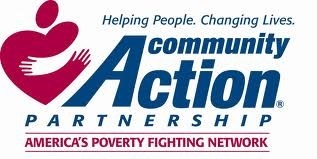 WASHITA VALLEY COMMUNITY ACTION COUNCIL1000 West MinnesotaP.O. Box 747Chickasha, OK 73018405-224-5831________________________________________________ANNUAL REPORT2020-2021THE PROMISE OF COMMUNITY ACTIONCommunity Action changes people’s lives, embodies the spirit of hope, improves communities and, makes America a better place to live.  We care about the entire community and we are dedicated to helping people help themselves and each other.Counties ServedCaddo and Grady History of Washita Valley Community Action CouncilA group of Anadarko citizens that were interested in youth problems began a county-wide volunteer organization in 1965.  The organization had committees in each of the communities in Caddo County.  The group applied for an OEO Grant at the end of 1965 and became designed as the Community Action Agency for Caddo County.  At the same time, a group of representatives from Chickasha and other communities in Grady County became designed as the Community Action of Grady County.  In 1968, the Green Amendment required that Community Action Agencies merge.  The merger of Caddo and Grady Counties was completed in June 1968 and the corporation became Washita Valley Community Action Council.  Five Executive Directors have served the corporation.Mission StatementTo assist individuals and families in our communities through public and private partnerships to improve the quality of their lives by minimizing the effects of poverty, promoting self-sufficiency and advocating for social change.Board of DirectorsOur tripartite Board of Directors includes membership of one-third representing the public sector, one-third representing the low-income sector and the remaining one-third representing the private sector.Gary BoggessGene CainTom CantrellJunior GrubbJim HobbsJack PorterJane PorterRose RobersonSharon ShoemakeStacey R. Smith, Board ChairScott WantProgramsHOME ProgramFunding for the HOME Program is provided through a partnership with the Oklahoma Housing Finance Agency to provide affordable rental property for low-income individuals and families.  We have fourteen rental properties in Grady County. TransitWashita Valley Transit began transporting passengers in January 1998 with two new buses.  We currently have nine ADA buses/mini vans.  Our transit services are made possible through federal funding, state funding, and contracts with Logisticare, Inc., the Department of Human Services, and individuals/companies that advertise on our vans/buses.  We provide transportation to the elderly, disabled, and low to moderate income citizens of Grady County.  Our trip statistics show the following totals beginning October 2020 through September 2021: 48,137   revenue miles. 27,199   passenger miles.10,651   passenger trips. 2,101     elderly trips.1,592     disabled trips. 1,883     trips for the elderly/disabled.  We provided 8,212 hours of service for the public.Head StartWe have provided Head Start services in Caddo and Grady Counties since 1968 and Early Head Start services since 2010. Head Start and Early Head Start are compreshensive child development programs serving low-income children from birth to five years old and their families.  Authorized under the Federal Economic Opportunity Act of 1964, the Head Start Program addresses children and their families with the overall goal of improving school readiness.  The Early Head Start Program, established by the 1994 reauthorization of the Head Start Act, provides services to low-income pregnant women, children birth to three and their families.The Head Start and Early Head Start Programs provide individualized services in education, early childhood development, medical, dental, mental health, nutrition, parent involvement and family development. The programs provide services, information and referrals to meet the needs and goals of the entire family.  The programs strive to prepare children for success in school and life.Head Start and Early Head Start Program services are based on the age of the child, family income at or below the federal income guidelines, recipients of TANF or SSI, homelessness and foster children.   MissionInspire and equip children and families to excel today and soar tomorrow.VISIONTo provide a premier early childhood program with highly qualified staff incorporating excellence in teaching and technology to ensure that our families and children are positioned, ready and capable to embrace the opportunities of the future. PHILOSOPHYParents are the child’s first and most important teacher.  Parents are provided the opportunity for individual and family goal setting and to participant in all areas of the program.We maintain that when children have adequate nutrition, are immunized, receive appropriate educational and social support, and have learning problems identified and remedied early, they have far greater success in school and life.  Our goal is to assist children in building self-confidence and competence needed to become lifelong learners.Program History  The federal Head Start Program began in 1965 as a part of President Lyndon Johnson’s “War on Poverty” designed to help lift families out of poverty.Service AreaCaddo and Grady CountiesHEAD START CENTERSAnadarko Head Start				Apache Head Start			Chickasha Head Start315 NE 3rd Street				300 S. Forrest				1000 W. Minnesota	Anadarko, OK  73005				Apache, OK 73006			Chickasha, OK 73018405-247-6745					580-588-2270				405-222-0172Cyril Head Start				Fort Cobb Head Start			Lookeba Head Start103 S. 4th Street				Caddo Kiow Technology Center	Lookeba-Sickles ElementaryCyril, OK 73029				Fort Cobb, OK 73038			Lookeba, OK 73053580-464-2536					405-643-5314				405-547-6493Ninnekah Head Start			Ninnekah Elementary School		Ninnekah, Ok 			405-448-3036				EARLY HEAD START CENTERSAnadarko EHS				Carnegie EHS 				Chickasha EHS 315 NE 3rd Street				511 E. Town 1st Street			1000 W. MinnesotaAnadarko, OK 73005				Carnegie, OK 73015			Chickasha, OK 73018405-247-6745					580-654-1510				405-222-0172Chickasha EHS Center			Fort Cobb EHS1304 South 6th Street				Caddo-Kiowa Technology CenterChickasha, OK 73017				Fort Cobb, OK 73038405-224-3471					405-643-3248_________________________________________________________________________________________________________________________________________________							Head Start and Early Head Start Enrollment2020-21Head Start Program is funded to serve 199 and the Early Head Start Program is funded to serve 138 as of November 2018, due to conversion of Head Start slots to Early Head Start slots.**June/July: Head Start classrooms are normally closed.Preparing Children for KindergartenCreative Curriculum for Preschool Children and Infants is used to promote school readiness in the classrooms.  Creative Curriculum is scientifically based and correlates with the Oklahoma State Early Learning Guidelines for both preschool and infants.  Gold is the assessment tool used to determine the developmental levels and kindergarten readiness of children.  The percentage of children functioning at age level in the school readiness domains from the entry in the fall; compared to the end of school year as shown in the following charts.End of Year Progression2020-2021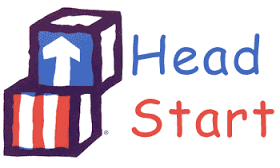 3 & 4 year olds.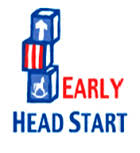 Birth to 3 year olds.Eligible Children and EnrollmentHead Start:   68   with incomes below 100% of federal poverty.9     on public assistance.5     foster children – number of children only.6     status as homeless.14   over income.Early Head Start:  69   with incomes below 100% of federal poverty.4     on public assistance.12   foster children – number of children only.12   status as homeless.23   over income.Children with Continuous and Accessible Medical and Dental Care at the End of the YearHead Start104   Head Start children with health insurance.83     Head Start children with dental care provided by a dentist.7       Head Start children receiving health care through the Indian Health Services.Early Head Start127   Early Head Start children with health insurance.72     Early Head Start children with dental care provided by a dentist.17     Early Head Start child received health care through the Indian Health Services.4       Pregnant women received prenatal health care.4       Pregnant woman received professional dental examinations.VolunteersHead Start16   volunteered for the Head Start Program.10   were current or former Head Start parents.Early Head Start3     volunteered for the Early Head Start Program.0     were current or former Early Head Start parents.Race and Ethnicity      Head Start							Early Head Start             16     American Indian or Alaska Native			 9    American Indian or Alaska Native 0       Asian							 0    Asian 7       Black							 1    Black 1       Native Hawaiian or other PI				 0    Native Hawaiian or other PI 48     White						             19  White 22     Biracial/Multi-racial				             0    Biracial/Multi-racial 18     Hispanic						 3    Hispanic 2       Parents would not specify race				 0    Parents would not specify race           114     Total						           32    TotalFamily ServicesThe Head Start Policy Council consists of parents, who are elected at the local Head Start and Early Head Start Centers and partner with the WVCAC Board of Directors and staff to review and approve or disapprove policies of the Head Start and Early Head Start Program.  Parent Committees are parents and guardians of children enrolled in the Head Start and Early Head Start Programs.  Parent Committees meet once a month for training requested by the parents and are presented information for them to make recommendations for program plans.  Parents develop skills through the Head Start and Early Head Start Programs to be an advocate for their children.  When children transition from Head Start to kindergarten, parents are given a transition packet of materials for parents to work on with their children during the summer months before entering kindergarten.Head Start and Early Head Start believes that parents are the first and most important teachers of their children.Services provided during 2020-21.								Head Start		Early Head StartEmergency/Crisis Intervention				29			18			Housing Assistance						4			2			Asset Building							75			69Mental Health Services					5			1Substance Misuse Prevention					12			46Substance Misuse Treatment					1			2English as a second language training			6			0Assistance in Enrolling-Education/Job Training		20			9				 Research based parenting curriculum				85			70Child’s screening and assessment results and progress	98			83Supporting transitions between programs			89			77Education on preventive medical and oral health		88			79Education on consequences of tobacco product use		74			70Education on nutrition						89			74Education on postpartum care					9			4Education on relationships/marriage				19			49Assistance to families of incarcerated individuals		11			23Families counted in at least of the services listed above	104			86Homeless Services								Head Start		Early Head StartNumber of Homeless Families Served			6			9Number of Homeless Children Served			6			14Number of Families that Acquired Housing			2			2Foster Care and Child Welfare								Head Start		Early Head StartEnrolled Children in Foster Care				7			13Child Welfare Referrals					2			9Children with IEPs and IFSPs				11			6Head Start Federal Reviews The Federal Head Start HSKI-C Monitoring Review was successfully passed in February 2016.CLASS monitoring was successfully passed in September 2018.FA-1 monitoring was successfully passed in April 2020.AuditThere were no audit findings for the audit year ending September 30, 2020.Head Start and Early Head Start Statement of Revenues and ExpendituresAgency Statement of Revenues and ExpendituresBudget Total Federal Head Start/Early Head Start Grant for 2019-20.          $3,886,153.00____________________________________________________________________________________Budget			        	Head Start			         Early Head Start	____________________________________________________________________________________Salaries		         	1,385,394			           1,071,387	Fringe			         	420,439		                       279,556Contractual		         	47,000			                       11,000	Travel			         	5,396			                       2,080Space Cost 			9,600			          	           4,000Equipment	                     	0				           0     Other		                     	418,748		                       231,553Total			         	2,286,577		                       1,599,576_________________________________________________________________________________________Expenditures			Head Start				Early Head Start_________________________________________________________________________________________Salaries		             1,082,621				618,577Fringe				 279,002				91,224Contractual			 26,311				13,384Travel				 2,925			     		1,307Space Cost			 10,930				2,000Equipment			 0			            	0	Other 				 820,179				535,614Total				 2,221,968				1,262,106Other Funds:SAF/HS Funds	$78,596MonthHead StartEarly Head StartTotalFundedTotal PercentageMarch 202019113432533796%April 202019012731733794%May 2020Closed-COVID337June 2020Closed-COVID337July 2020Closed-COVID337August 2020899017933753%September 2020959218733755%October 2020979319833756%November 2020969232833756%December 2020978918833755%    January 20211009719733758%February 20211009019033756%Area of Development% Meeting or Above Widely Held Expectations    Fall                Winter% Meeting or Above Widely Held Expectations    Fall                WinterSocial Emotional53.0061.00Physical40.0067.00Language34.0056.00Cognitive     53.0044.00Literacy31.0038.60Mathematics 73.00     56.00Area of Development% Meeting or Above Widely Held Expectations   Fall                 Winter% Meeting or Above Widely Held Expectations   Fall                 WinterSocial Emotional   67.00     58.00Physical   67.00     31.00Language   62.00     33.00Cognitive   78.00     75.00Literacy   86.00     77.00Mathematics    76.00     78.00